New Parents GroupOur New Parents Group meets on Thursday afternoons from 1:30-3pm.  Public Health is also available during this time on the 1st and 3rd Thursday of the month.  We offer a hot lunch for parents to enjoy during this group on the last Thursday of each month.Monday PlaygroupJoin us on Monday’s from 9:30-11:30am for our parent/caregiver and child playgroup.  Children 0-5 years old are welcome and no registration is required!Little Learners Little Learners is for children ages 2-5 years in the upstairs playroom. This program is for children without their parent/caregiver in the room. The program is play-based and lead by our ECE. Parents usually socialize with other parents or take some time to themselves while enjoying our free coffee. We offer morning sessions on Tuesdays & Thursdays from 9:30-11:30am and afternoon sessions on Monday and Tuesday from 12:45- 2:30pm. Parenting Your TeenagerIn collaboration with IWK Mental Health.  Learn to better understand your teen, improve communication and help your family run more smoothly.  Registration is required. Be Good to Your GutLearn how the digestive system works, the role of your gut bacteria, and how to feed your gut for good health. Registration is required. Legal AidLegal aid will be here on site to answer any of your legal questions as well as provide legal information, give one-time consultations and possible representation by a lawyer. Call 902.420.3450 to book an appointment.MLA Patricia ArabMLA Patricia Arab or a representative from her office will be here monthly to meet with community members who have concerns or questions regarding provincial services. These services include housing, justice, child support, community services, income assistance and more. Free onsite resources/equipment for use or lending:Each day that we are open we provide a variety of resources and equipment for community members to utilize while onsite.*Phone*Internet Access*Sewing Machines*Books*Emergency supplies*Breast Pump (Available for short term offsite borrowing)March RegistrationRegistration for March programming will take place on Friday Feb 28 at 9:30am in person or via phone.**Please note weekly Yoga is located Centennial Arena community room at 27 Vimy Avenue.**Please note when HRCE schools are closed due to inclement weather, our centre will be closed and any offsite programs.Parenting Journey ProgramOur home-based PJ worker works with familieswith children and youth ages Birth-19. They provide a variety of support and resources one on one.  Call/text Rebecca: 902-818-0034.      February 2020FAIRVIEW FAMILY CENTREProviding programs, resources and support      to the community!6 Titus Street Halifax NS B3N 2Y7Phone #: 902.443.9569      Fax #: 902.431.2000Website: www.FFCNS.caEmail: info@FFCNS.caTwitter: @FairviewFRCFaceBook: Fairview Family Centre -Community HubHours of OperationWe are open Monday to Thursday from 9:00 am to 4:30 pm and Friday 8:30 am-4:00 pm.Who’s WhoExecutive Director:  Natalie Brown MSW, RSWProgram Manager: Deborah MarriottCommunity Resource Worker: Ruth Power-ByrneFamily Education Coordinator:  Naime Mert BA, B.EdParenting Journey Visitor: Rebecca Gilligan, BA Early Childhood Educator: Deborah Odell, ECEProgram Facilitators: Public Health Nurses, Community Health Team, IWK, CDHA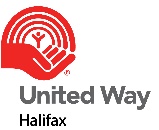 MONDAY                  FEBRUARYTUESDAY                        2020  WEDNESDAY                              CALENDAR THURSDAYFRIDAYSATURDAY6 Titus street Halifax, NSB3N 2Y7Phone #: 902-443-9569Fax #: 902-431-2000Website: www.FFCNS.caEmail: info@FFCNS.ca1Parenting Your Teen9-4:30*3Monday Playgroup: Groundhog Day Theme 9:30-11:30Little Learners PM session 12:45-2:30pm*4Little Learners 9:30-11:30 & 12:45-2:30pm*Drop and Shop 10-12 1-2:30pm5Community café coffee/tea drop in for adults and seniors 10-12pm6Little Learners AM session 9:30-11:30am*New Parents Time: Drop in 1:30-3:00pm and Public Health Nurse drop in 1:30-3:00pm7YOGA (Centennial Arena, community room) 10-11 amBe Good to Your Gut 10am-12pm*8Mobile Food Market 12-1:30pmMcDonald Laurier Place10Monday Playgroup: Valentine’s Day Theme 9:30-11:30Little Learners PM session 12:45-2:30pm*11Little Learners AM session 9:30-11:30am*Little learners PM session 12:45-2:30pm*Drop and Shop 10-12 1-2:30pm12Community Meal 1-3pm13Little Learners AM session 9:30-11:30am*New Parents Time: Drop in 1:30-3:00pm14Parent Time Out 9am-12pm*YOGA (Centennial Arena, community room) 10-11 amSongs with Babies 10:30-11:30*1517CENTRE CLOSED18Little Learners AM session 9:30-11:30am*Little learners PM session 12:45-2:30pm*Drop and Shop 10-12 1-2:30pm19Community café coffee/tea drop in for adults and seniors 10-12pmMonthly Meet your MLA with Patricia Arab and/or representatives 9:30-12pm20Little Learners AM session 9:30-11:30am*New Parents Time: Drop in and Public Health Nurse drop in 1:30-3:00pm21YOGA (Centennial Arena, community room) 10-11 amSongs with Babies 10:30-11:30*22Mobile Food Market 12-1:30pmMcDonald Laurier Place24Monday Playgroup: Dr. Seuss Theme 9:30-11:30Little Learners PM session 12:45-2:30pm*Legal Aid 2-4pm by appointment25Little Learners AM session 9:30-11:30am*Little learners PM session 12:45-2:30pm*Drop and Shop 10-12 1-2:30pm26Community café coffee/tea drop in for adults and seniors 10-12pm27Little Learners AM session 9:30-11:30am*New Parents Time: Drop in & Hot Lunch 1:30-3:00pm28FEB REGISTRATION BEGINS @ 9:30AM YOGA (Centennial Arena, community room) 10-11 amSongs with Babies 10:30-11:30*29